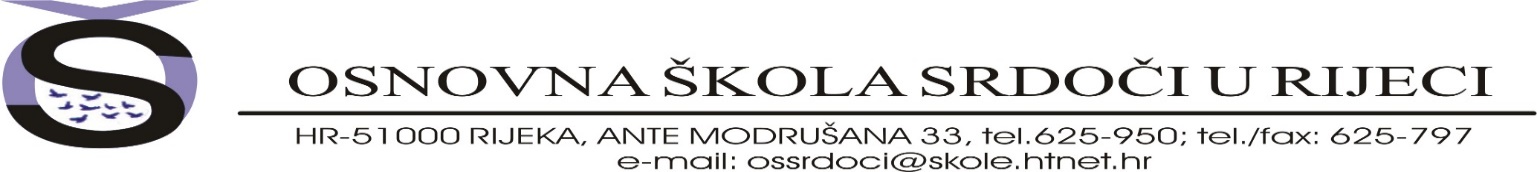 PROTOKOLpostupanja Osnovne  škole Srdoči u školskoj godini 2020./2021. i epidemiološke mjere zaštite od zaraze virusom covid-19 za učenike i roditeljeRijeka, 7. rujna 2020.godinePoštovani učenici i roditelji,Iza nas je školska godina koju ćemo vjerujem dugo pamtiti, a ispred nas školska godina puna izazova i neizvjesnosti. Ovo je prigoda da se još jednom, u ime Škole, zahvalim svima na suradnji, trudu, strpljenju i toleranciji tijekom proteklog razdoblja.Početak nove školske godine, obilježen ja nastavkom neizvjesnosti u svezi brojnih pitanja  sigurnosne zaštite učenika i stvaranje uvjeta za kvalitetan rad škole.U tekstu koji smo vam priredili nastojali smo obuhvatiti sve bitno i značajno kako bi osigurali upute za siguran početak nove školske godine.Cilj izrade protokola je osiguravanje što sigurnih uvjeta za izvođenja odgojno-obrazovnoga rada uz uvažavanje svih predviđenih zdravstvenih i epidemioloških uvjeta za rad u odgojno-obrazovnoj ustanovi, Osnovnoj školi Srdoči.Zahtjevi koji se postavljaju pred školu su vrlo složeni i priprema svih aktivnosti zahtjeva veliki trud i angažman.Potpuno razumijem Vašu zabrinutost kao i zabrinutost brojnih roditelja za zdravlje i sigurnost učenika u ovim uvjetima.Sve Odluke koje pripremamo i u kojima odlučujemo u svezi s organizacijom rada u novim uvjetima nisu rezultat brzopletosti i ishitrenih odluka već posljedica dugotrajnog promišljanja svih mogućih situacija u kojima su sudjelovali SVI zaposlenici škole. Osobno smatram da je ovo izuzetno ozbiljna situacija i tražio sam od svih zaposlenih djelatnika da ukažu na svoje viđenje problematike, da daju svoje prijedloge i mišljenje i da osiguramo najoptimalniji model organizacije rada i sigurnosti učenika koji bi bio od interesa za najveći mogući broj učenika. Odluke koje smo donijeli prošle su veliku raspravu na stručnim tijelima škole, sjednici Tima za kvalitetu škole, sjednicama stručnih aktiva i Vijeća učitelja, a na isti način tražili smo stav i mišljenje Vijeća roditelja i školskog odbora.Uvažavajući stručnu i ljudsku argumentaciju u koju smo ugradili sva moguća konstruktivna mišljenja i stavove djelatnika i osobno mislim da smo uspjeli organizaciju rada posložiti na najbolji mogući način uvažavajući interese svih učenika Škole, i to od prvog do osmog razreda.Vjerujemo da je prijedlog organizacije rada koji smo usvojili na stručnim i ostalim tijelima škole puno efikasniji i praktičniji za sveukupnu organizaciju rada i života ne samo naših učenika već i najvećeg broja vaših obitelji.                     Prijedlog organizacije rada omogućiti će u najvećem dijelu nastavak normalnog života naših učenika u izvanškolsko vrijeme u kojem će oni moći sudjelovati u svim aktivnostima kao i u normalnoj situaciji.Svjesni smo činjenice da ne možemo zadovoljiti sve želje i interese cca 780 učenika i preko 1500 roditelja, i da jedan veliki dio roditelja nije upoznat s našom argumentacijom. Naša je dužnost i obveza da vodimo računa o svim učenicima i to kako onima iz prvog tako i onima iz osmog razreda i da smo u odlučivanju o organizaciji rada nastojali biti maksimalno pravedni i objektivni uvažavajući sve objektivne okolnosti u jednoj izuzetno velikoj školi.Činjenica da u ovoj organizaciji ne možemo pomoći jednom dijelu učenika mlađih razreda za uključivanjem u produženi boravak predstavlja nam izuzetno veliki problem.U svojim postupcima razmišljali smo i tražili odgovore na brojna pitanja kako da aktualnu problematiku posložimo na najkvalitetniji mogući način…Osobno sam u školu pozvao i djelatnike iz NZZJZ i stožera civilne zaštite i čiji su predstavnici obišli školu i izuzetno pozitivno se očitovali na ukupne uvjete i provedene pripreme te dali vrlo pozitivno stručno epidemiološko mišljenje o organizaciji rada. 		Poštovani roditelji, kao ravnatelj i kao čovjek zajedno sa svojim djelatnicima činimo sve da osiguramo prije svega sigurnost naše djece i da Vam pomognemo koliko je to moguće u trenutnim uvjetima i mogućnostima. Zdravlje i sigurnost djece su nam na prvom mjestu i u narednom razdoblju truditi i zalagati ćemo se da naša škola bude sigurna zdravstvena zona.U tom uvjerenju molim Vas da imate povjerenje da sve što činimo radimo u interesu Vas naših roditelja i naših učenika….Za sva buduća pitanja i nejasnoće o brojnim detaljima provedbe budućih mjera odgovore će vam dati razrednici vaše djece koji su svi zajedno aktivno sudjeluju u kreiranju i donošenju odluka na razini škole. Srdačan pozdrav svim učenicima i Vama roditeljima i sretan početak i uspješan rad u novoj školskoj godini                                                              Ravnatelj,      mr. sc Ivan VukićOvaj Protokol vrijedi za učenike i roditelje Osnovne škole Srdoči  od 7. rujna 2020. godine. Mjere su izrađene i usklađene s Uputama za sprječavanje i suzbijanje epidemije COVID-19 vezano za rad predškolskih ustanova, osnovnih i srednjih škola u školskoj godini 2020./2021. Hrvatskog zavoda za javno zdravstvo (HZJZ) i Ministarstva znanosti i obrazovanja od 24. kolovoza 2020. godine.U skladu s uputama HZJZ-a za sprječavanje i suzbijanje epidemije COVID-19 vezano za rad predškolskih ustanova te osnovnih i srednjih škola u školskoj godini 2020./2021., od 24. kolovoza 2020. i nadležnog Ministarstva, Osnovna škola Srdoči donosi Protokol o postupanju Osnovne  škole Srdoči u školskoj godini 2020./2021. i epidemiološke mjere zaštite od zaraze virusom covid-19 za učenike i roditelje.U skladu s raspoloživim mogućnostima i uvjetima rada s ciljem zaštite i sigurnosti  svih dionika odgojno – obrazovnog procesa, a naročito učenika rad u školi, u sadašnjim epidemiološkim uvjetima, uz poštivanje ovih uputa, smatra se jednako sigurnim za djecu/učenike i zaposlenike kao i rad od kuće, odnosno ostanak kod kuće kada nisu na snazi mjere potpunog zatvaranja.Protokol će biti dostavljen svim roditeljima, a učenike će se sa istim detaljno upoznati razrednici prvi sat prvog dana nastave u novoj školskoj godini, 7.9.2020.U obvezi je roditelja upoznati učenike s najbitnijim odrednicama primjene Protokola u školskoj godini 2020./2021.MJERE PREVENCIJE Koronavirus (COVID-19) uzrokuje virusnu bolest koja se manifestira simptomima sličnim gripi. Brzo se širi izravnim kontaktom sa zaraženom osobom ili životinjom, kapljičnim putem (kihanje,kašljanje), dodirom predmeta i površina izloženim virusu. Sukladno tome preventivne mjere su: 1.pranje ruku 2. izbjegavanje kontakta sa životinjama 3. mjerenje temperature djelatnika bezkontaktnim toplomjerom pri dolasku i odlasku s posla 4. izjave roditelja o upoznatosti i provođenju mjera iz uputa za sprječavanje i suzbijanje epidemije COVID – 19 Hrvatskog zavoda za javno zdravstvo5. uporaba maramica za brisanje nosa 6. pokrivanje nosa i usta tijekom kihanja, kašljanja  7. nošenje maske - opcionalno 8. konzultacija liječnika 9. uporaba dezinfekcijskih sredstava za ruke i prostor 10. poznavanje simptomatologije 11. oglašavanje mjera plakatima 12. prozračivanje prostorija i boravak na otvorenom prostoruEDUKACIJA I INFORMIRANJE DJELATNIKA   Svaki djelatnik treba se pridržavati sljedećih uputa: 1. smanjivanje fizičkog kontakta s djecom  2. održavanje socijalne distance s roditeljima 3. nošenje zaštitne maske 4. kontroliranje češćeg pranja ruku djece 5. češće osobno pranje ruku 6. uporaba dezinfekcijskih sredstava za ruke 7. pridržavanje uputa od strane kriznog stožera i Zavoda za javno zdravstvo 8. ograničavanje kontakata u slobodno vrijeme 9. u slučaju sumnje na zarazu slijediti protokolSIGURNOSNE MJERE U ŠKOLICijeli Provedbeni plan Osnovne škole Srdoči napisan je u skladu s Uputama HZJZ i MZO-aZa redovnu nastavu koristit će se postojeće učionice u školiUlazna vrata tijekom dana će se držati zatvorenaNa ulazima u školu će se postaviti mjesto za dezinfekciju obućeNa više mjesta kroz hodnike i na samom ulazu postavit će se sredstva za dezinfekciju ruku.Napravit će se plan čišćenja i dezinfekcije prostorija kojim se prostorije čiste i dezinficiraju u skladu s uputama.Svi djelatnici, koliko god je moguće, održavat će udaljenost između učenika i ostalih djelatnika od najmanje 1,5 metra.Prostorije će se redovito provjetravati.Zabranjen je ulaz u prostorije škole bez odobrenja odgovorne osobe na ulazu.Svim zaposlenicima, uključujući i pomoćnike u nastavi, nabaviti će se maske za lice, viziri, rukavice.Tjelesna temperatura mjerit će se svaki dan zaposlenicima koji su raspoređeni za rad u školi, dok su roditelji obvezni svako jutro mjeriti tjelesnu temperaturu učenika i istu s potpisom ili putem e-maila javiti učitelju. Raspored dolaska i odlaska učenika, napravljen tako da se učenici formiranih grupe ne sudaraju na ulazu.Napravit će se preporučeni raspored korištenja toaletnog prostora po odjelimaPrehrana će se izvoditi u skladu s preporukama.Škola je dala sve od sebe da propisane mjere prilagodi Uputama HZJZ. Ostale mjere su na roditeljima i Škola ima povjerenje da će se roditelji pridržavati propisanih obveza i biti iskreni s učiteljima zbog sigurnosti ostale djece i učitelja. Roditelji neće slati bolesnu djecu u školu.Izvanškolske aktivnosti u školi se neće provoditi.NEPREDVIDIVI IZAZOVIU slučaju da je jedan učitelj bolestan ili se nalazi u rizičnoj skupini ili je djelatnik s povišenom tjelesnom temperaturom i/ili respiratornim simptomima odmah napušta radno mjesto (prethodno obavještavaju ravnatelja o ovoj činjenici) ili javljaju telefonom ravnatelju da neće doći na posao, te se javljaju telefonom svom izabranom liječniku koji ih upućuje na testiranje. U slučaju da učenik, unatoč svim upozorenjima (upozorenjima učitelja i roditelja) sustavno krši pravila i mjere, Škola zadržava pravo postupiti sukladno propisima jer predstavlja opasnost zaraze za ostale učenike.Organizacija rada u školskoj godini 2020./2021. u školi i nastave od kuće ( online ) U cilju provedbe općih mjera sprečavanja širenja zaraze, rad u OŠ Srdoči, za vrijeme trajanja epidemije COVID-19, organiziran je u smjenama s ciljem rasterećenja broja učenika u školi, smanjivanja grupiranja učenika prilikom dolaska i odlaska iz škole i pranja ruku u sanitarnim čvorovima prije početka nastave, poštivanja fizičke udaljenosti učenika kada i koliko god je moguće te dezinfekcije prostora u kojima borave učenici.1. Nastava se u OŠ Srdoči organizira za sve učenike od 1. do 8. razreda u dvije smjene i svi su je učenici obvezni pohađati.  2. Odgojno-obrazovni rad i nastava organizira se prema tzv. MODELU A / nastava u školi, a samo u iznimnim slučaju u mješovitom modelu on line i to  na sljedeći način: 3. Tijekom nastave u školi učenici jedne obrazovne skupine/razreda ne miješaju se s učenicima druge obrazovne skupine/razreda. Učenici borave u jednoj učionici, uvijek istoj učionici, osim nastave Tjelesne i zdravstvene kulture, a po potrebi i u specijaliziranim učionicama Informatike. Nakon nastave pojedinog razrednog odjela, prostori tih učionica/dvorane će se provjetravati i dezinficirati. O načinu ulaska predmetnih učitelja u odgojno-obrazovnu skupinu/razred predmetne nastave, organizaciju rada, proceduru, mjere i način rada propisuje ravnatelj uputama za djelatnike. 4. RAZREDNA NASTAVAS učenicima boravi njihova učiteljica i učitelji predmetne nastave koji predaju u tom razredu strani jezik, informatiku i vjeronauk. Ako predmetni učitelj izbornog predmeta predaje samo jednom razrednom odjelu, nastava se održava u školi (npr. Vjeronauk i informatika). Ako predmetni učitelj izbornog predmeta predaje u miješanoj skupini koju čine učenici iz više razrednih odjela, nastava se održava u mješovitom obliku u školi i online. 5. PREDMETNA NASTAVA  S učenicima borave predmetni učitelji i to tako da je što manji broj predmetnih učitelja tijekom dana u jednom razrednom odjelu zbog čega je u rasporedu nastavnih sati povećan broj tzv. blok satova,a nastava će se nastojati organizirati za sve predmete maksimalno kroz dvosat kako bi se što više smanjila protočnost razčitih učitelja/učiteljiva tijekom dana u razrednom odjelu. Nastava predmeta kod kojih se spajaju učenici više razrednih odjeljenja (izborna nastava, dodatna, dopunska, izvannastavne aktivnosti i sl.) odvijaju se na način da se s jednom skupinom učenika iz jednog razrednog odjeljenja nastava odvija u školi, a s ostalima online i tako naizmjence po tjednima. 8. NASTAVA TJELESNE I ZDRAVSTVENE KULTURE  odvija se kad god je to moguće u vanjskim prostorima, odnosno u školskom dvorištu i to na način da ne dolazi do spajanja ili kontakta razrednih odjeljenja niti u svlačionici, niti u dvorani, niti u vanjskom prostoru. Kod održavanja nastave u zatvorenom prostoru primjenjuju se Preporuke za treninge i športsko rekreativne aktivnosti u zatvorenim športskim objektima . Poslije nastave Tjelesne i zdravstvene kulture u jednog razrednog odjela, prostor školske sportske dvorane se čisti i dezinficira prije dolaska druge skupine/razreda.  9. ŠKOLSKA KNJIŽNICA. Vraćanje i posudba količine građe organizirat će se u suradnji školske knjižničarke s učitelja.Rad s učenicima nadalje uključuje rad sukladno preporukama HZJZ-a i MZO-a u obliku online komunikacije za sve djelatnosti školske knjižnice za koje je to moguće: potporu odgojno-obrazovnome procesu u obliku osiguranja online dostupne građe za učenje i poučavanje uz poštivanje autorskih prava; pretraživanje izvora i izrada popisa korisnih adresa na kojima se mogu čitati i/ili preuzimati e-knjige; rad u virtualnim učionicama i mrežna stranica škole. 10. ŠKOLSKO ZVONO oglašavati će se sukladno utvrđenom rasporedu zvona11.Obzirom da je za učenike Škole predviđeno nekoliko ulaza u školu i to na nekoliko različitih mjesta molimo da se pridržavaju utvrđenog rasporeda ulazaka i izlaska iz škole.12. Učenici se kreću izvan učionice samo ako je to nužno.  13. Za odgojno-obrazovne skupine/razrede i za učenike koji Odlukom epidemiologa završe u izolaciji nastava će se organizirati on line a za to će biti otvoreni razredni timovi u EDmodu, a učenici će pristupiti u svoju virtualnu učionici i izvršavati propisane zadatke. 14. Za vrijeme trajanja proglašene epidemije COVID-19 ne organiziraju se ekskurzije učenika, izvanučionička nastava, osim u dvorištu škole i neposredni okoliš škole.   15 Organizacija redovne nastave predviđena je u jednoj smjeni, ali na način da:Učenici razredne nastave započnu s radom u 7,30 satiUčenici predmetne nastave započnu s radom u 11,00 sati16.  Učenici razredne nastave u najvećoj mjeri koriste učionice u starom dijelu škole te na prvom katu novog dijela škole dok učenici predmetne nastave koriste učionice u suterenu i prizemlju škole i ne dolaze u međusobni kontakt.Svi učeniocismješteni su u svojoj učionici, te ne mijenjaju učionice tijekom nastave.¸17. Škola je otvorena od 7,00 sati , a učenici ulaze na ulaze koji su predviđeni za njihov razredni odjel prema predviđenoj proceduri i odmah hodnikom nastavljaju utvrđenom rutom kretanja prema svojoj učionici.18. Raspored rada razredne nastaveSat  7:30 – 8:10Sat 8:15 – 8:55Odmor 8:55 – 9:10Sat 9:10 – 9:50Sat 9:55 -10:35Sat 10:40 – 11:2019. Raspored rada predmetne nastaveSat  11:30 – 12:10Sat 12:15 – 12:55Odmor 12:55 – 13:10Sat 13:10 – 13:50Sat 13:55 -14:35Sat 14:40 – 15:20Sat 15:25 – 16:1020. Tijekom nastavnog procesa i školskih odmora učiteljice/učitelji cijelo vrijeme provode sa učenicima u razrednom odjelu.        Učitelji/učiteljice predmetne nastave koji imaju nastavu u razrednoj nastavi u vrijeme nastave obavezno nose maske.      Maske su obavezne za vrijeme boravka u školi za sve učenike predmetne nastave, kao i njihove učitelje/učiteljice, ako u učionici nije moguće organizirati razmak od najmanje 1,5 metara između učenika. Škola je nabavila platnene maske za zaposlenike i učenike.21.Ulazak u kancelarije i zbornicu za nastavno osoblje i posjetilje moguć je jedino u iznimnim i neophodnim situacijama uz obvezu nošenja maski i prethodnu dezinfekciju ruku.  22. Produženi boravak učenika odvijat će se u skladu s preporukom Stožera Civilne zaštite Grada Rijeke u mješovitim skupinama: skupina 1.  1a, 1b razredni odjel - uz pregraduSkupina 2.  1c i 1d razredni odjel - uz pregradu Skupina 3.  2a i 2b razredni odjel - uz pregraduSkupina 4.  2c i 2d razredni odjel –uz pregradu Prostori Produženog boravka pregrađeni su paravanima kako bi razredni odjeli bili u ''balonu'', te nije moguć kontakt između učenika razrednih odjela.23.Rad u informatičkoj učionici moguć je uz obaveznu dezinfekciju kompletne učionice i informatičke opreme između mjenjaja razrednih odjela.pa je predviđena kratka pauza između izmjene dva razredna odjela.24. Učionice učenici   ne napuštaju osim u nuždi, tj. odlasku na toalet. Učenici predmetne nastave koriste toalete prema raposredu. Odlazak u trgovinu ili ugostiteljski objekt po marendu nije dozvoljen, roditelj je dužan osigurati djetetu marendu ili se pretplatiti na školsku marendu. 25. Prehrana učenika Svi učenici marendu/užinu konzumiraju isključivo u učionici u kojoj boravi njihova odgojno-obrazovna skupina/razred. Za učenike koji su se opredijelili za školsku prehranu, kuharica će dostaviti zapakirane marende ispred razreda, a svi drugi učenici moraju marendu/užinu ponijeti sa sobom jer neće moći napuštati školski prostor. Roditelji učenika koji ne žele primati u školi marendu dužni su djetetu, pripremiti obrok koji će ponijeti sa sobom. Preporuča se da učenici uvijek sa sobom imaju bočicu s običnom vodom.  26. KomunikacijaSva komunikacija sa učiteljima/učiteljicama tijekom pandemije biti će online kad god je to moguće. Roditeljski sastanci i informacije tijekom pandemije održavat će se putem Zooma, mailom, viber grupama, telefonom. Sjednice Učiteljskog i razrednih vijeća odvijat će se tijekom pandemije prema potrebi , a Vijeća roditelja i školski odbor putem Zooma ili putem e maila.27. Roditeljima nije dopušten dolazak u školu osim ako to ne zahtijevaju posebni uvjeti. Svi ostali koji zbog nekog razloga moraju ući u školu obavezni su se unaprijed najaviti i pričekati na ulazu.28. Prijem prvašića biti će organiziran na školskom igralištu uz poštivanje epidemioloških mjera i uz prisustvo jednog roditelja.29. Podjela udžbenika i potpisivanje prijema udžbenika organizirat će se uz poštivanje epidemioloških mjera.30. Prostor kabineta stranog jezika na prvom katu postaje prostorija za izolaciju.31.Izleti, ekskurzije i priredbe odgađaju se za vrijeme trajanja pandemije te će u Kurikulum i Godišnji plan i programa rada škole biti uključeni po prestanku pandemije.32. OBVEZE RODITELJA/UČENIKA PRIJE DOLASKA U ŠKOLU  MJERENJE TJELESNE TEMPERATURE. Roditelji/skrbnici imaju obavezu izmjeriti tjelesnu temperaturu djetetu svaki dan prije dolaska u školu, te u slučaju povišene tjelesne temperature ne smiju dovoditi dijete u školu već se javljaju telefonom razredniku i izabranom liječniku obiteljske medicine radi odluke o testiranju i liječenju djeteta. Učenici viših razreda mogu sami izmjeriti temperaturu. Vrijednost izmjerene temperature prije polaska u školu roditelj/učenik je dužan upisati u posebnu bilježnicu i pokazati je učitelju 1 nastavni sat.ZAŠTITNE MASKE ZA LICE. Roditelji/skrbnici učenika dužni su pripremiti i uputiti dijete u školu sa zaštitnom maskom na licu.  33. DOLAZAK UČENIKA I RODITELJA U ŠKOLU  a. Djeca u školu dolaze sama, organiziranim prijevozom ili u pratnji roditelja na način  da roditelji/skrbnici koji dovode i odvode djecu u školu to čine na način da ne ulaze u školu, osim ako je to neophodno zbog iznimno opravdanih razloga već dolaze do ulaza u školsko dvorište pri čemu zadržavaju distancu od najmanje 1,5 metra u odnosu na druge roditelje/skrbnike i djecu. Roditelji i djeca iz istog kućanstva ne moraju držati distancu.  Roditeljima/skrbnicima i drugim osobama ne dozvoljava se za vrijeme trajanja nastave donošenje zaboravljenih udžbenika, školskog pribora, opreme i sl.  b. Dijete u školu ne smije dovoditi roditelj koji ima simptome respiratorne bolesti (povišena tjelesna temperatura, kašalj, poteškoće u disanju, poremećaj osjeta njuha i okusa, grlobolja, proljev, povraćanje), ako ima izrečenu mjeru samoizolacije ili ako je dijete zaraženo s COVID19. Ako iste simptome ili mjeru samoizolacije ima dijete/učenik ili ako je zaraženo virusom COVID-19 ne smije dolaziti u školu.  c. Učenik dolazi i odlazi iz škole sa školskom torbom te svoju opremu i pribor ne dijeli s drugim učenicima.  d. Svi učenici po dolasku u školu i izlasku i škole moraju nositi zaštitne maske kao i za vrijeme kretanja po školskim hodnicima i odlasku na zahod.  e. Učenici od 1. do 4. razreda u svojoj razrednoj učionici NE NOSE MASKE za vrijeme nastave. Iznimno od toga masku mogu nositi učenici koji to žele i oni učenici koji su u skupini izrazito vulnerabilnih osoba i kojima je nošenje maske preporučio liječnik. f. Učenici od 5. do 8. razreda MORAJU NOSITI MASKE za vrijeme trajanja nastave ako nije osiguran razmak od 1,5 m u učionici.  g. U školu učenici ulaze prema unaprijed utvrđenom rasporedu po razredima. Ulazak učenika u školu i odlazak do razreda nadziru dežurni učitelji i stručni suradnici, učiteljice razredne učiteljice, odnosno učitelji  predmetne nastave za učenike od 5. do 8. razreda.  34.Raspored ulazaka je sljedeći: Svi razredni odjeli 1 razreda ulaze/izlaze  na ulaz u starom dijelu školeSvi razredni odjeli 2 razreda ulaze/izlaze sjeverni glavni ulaz u školuSvi razredni odjeli 3 razreda ulaze/izlaz glavni južni ulaz u školu5b, 5d, 7c razredni odjeli ulaze/izlaze  na ulaz u starom dijelu škole Svi razredni odjeli 4 razreda ulaze/izlaz protupožarni ulaz u školuSvi razredni odjeli 8 razreda ulaze/izlaze  na ulaz u suterenu5c, 6b, 7d razredni odjeli ulaze/izlaze  na južni glavni ulaz u školu7a, 6c , 7b razredni odjeli ulaze/izlaze  na sjeverni glavni ulaz u školu4d, 5a , 6a, 6d, razredni odjeli ulaze/izlaze  na protupožarni ulaz u školuUčenici ulaze na ulaze prema rasporedu i pridržavajući se  označenog smjera kretanja te odlaze u svoje učionice. Prilikom ulaska u školu nema redanja, već  se učenici odmah po dolasku upućuju u razrede i to u predviđenom vremenskom razdoblju. Kod ulaska u školu svaki učenik dezinficira potplate obuće i ruke. 35. BORAVAK UČENIKA U ŠKOLI  1. Učenici bi trebali što je više moguće održavati distancu (fizičku udaljenost) od druge djece i odraslih (preporučeno 1,5 m). Tijekom boravka u školi učenik isključivo boravi u svojoj odgojno- obrazovnoj skupini (razredu) i ne miješa se s djecom iz drugih odgojno-obrazovnih skupina.   2. Nastavni sat traje uza sve učenike traje 40 minuta. Odmor za učenike između nastavnih sati je 5 minuta, dok veliki odmor traje 15 minuta. Za vrijeme velikoga odmora učenici ne napuštaju učionicu i nije im omogućeno kupiti marendu/užinu izvan prostora Škole. 4. Učenik prostoriju u kojoj boravi njegova odgojno-obrazovna skupina smije napustiti samo u slučaju odlaska na potrebu, pranje ruku ili izlaska u dvorište škole radi aktivnosti na otvorenom i to isključivo na način da se ne miješa s djecom iz drugih razreda.  5. Prilikom prolaska kroz zajedničke prostorije (hodnik/hol/zahodi/dvorana) svi su učenici dužni prolazak skratiti na minimum, nepotrebno ne dodirivati površine ili predmete i kretati se po unaprijed označenoj ruti kretanja i uvijek nositi zaštitnu masku na licu.  6. Preporuča se i potiče djecu da ne dodiruju usta, nos, oči i lice kao i da ne stavljaju ruke i predmete u usta. Svako dijete samo postupa sa svojom odjećom i obućom, školskim priborom, torbama i knjigama te ih ne dijeli s ostalom djecom i ne dodiruje i ne uzima stvari druge djece. 7. Zabranjeno je zadržavanje u sanitarnim čvorovima. U cilju izbjegavanja grupiranja učenika iz različitih razrednih odjela, učenici, uz dozvolu učitelja, odlaze na toalet prema potrebi i za vrijeme sata. Treba izbjegavati velik broj odlaska na toalet za vrijeme malih odmora i velikog odmora. Maksimalan broj učenika u sanitarnom čvoru je tri učenika – ostali učenici čekaju ispred  sanitarnog čvora, vodeći računa o propisanoj fizičkoj udaljenosti.36. IZRAZITO VULNERABILNA (OSJETLJIVA DJECA)  1. Za svaku izrazito vulnerabilnu osobu (učenik) ili osobu koja dijeli kućanstvo s izrazito vulnerabilnom osobom, potrebno je pojedinačno razmotriti situaciju uzimajući u obzir aktualnu epidemiološku situaciju. Odluku o tome donosi liječnik primarne zdravstvene zaštite kao i o eventualnim drugim posebnim mjerama zaštite poput nošenja maske i sl. (pedijatar, liječnik obiteljske medicine, te za učenike kod izostanaka duljih od mjesec dana liječnik školske medicine). U kućanstvu u odnosu na vulnerabilnog člana preporučuje se izbjegavati bliski kontakt, nositi masku kada je primjereno i provoditi druge preventivne mjere.  2. Roditelji koji smatraju da njihovo dijete pripada u skupinu izrazito vulnerabilne djece i da zbog toga ne može pohađati nastavu u školi dužni su o tome pribaviti mišljenje nadležnog liječnika obiteljske medicine i dostaviti ga školi prije početka nastave. Za izostanke duže od mjesec dana potrebna je i odluka liječnika školske medicine.   3. Za učenike kojima je utvrđeno da pripadaju u skupinu izrazito vulnerabilne djece i koji o tome imaju potvrdu liječnika obiteljske i školske medicine, kao i za učenike u samoizolaciji ili učenike oboljele od virusa COVID-19 koji nemaju izražene simptome ili nisu u bolnici organizira se nastava na daljinu (online). 37. ODLAZAK IZ ŠKOLE  Odlazak učenika iz škole odvija se prema utvrđenom protokolu za izlazak svakog pojedinog razreda i to na način da ne dolazi do kontakta između djece različitih razreda. Učenici izlaze iz škole na istim mjestima gdje su i ušli, u razmaku od nekoliko minuta. Izlazak učenika iz škole nadgleda učitelj koja s njima održava zadnji školski sat, te vodi brigu o održavanju distance i pridržavanju svih ostalih mjera kod izlaska učenika iz škole. 38. PROTOKOL O POSTUPANJU U SLUČAJU SUMNJE NA ZARAZU COVID-19Postupanje u slučaju sumnje na zarazu kod zaposlenika1. Kod pojave znakova bolesti koji upućuju na moguću zarazu COVID-19 (povišena tjelesna temperatura – pod pazuhom 37,2, simptomi respiratornih bolesti – kašalj, poteškoće u disanju, grlobolja, poremećaj osjeta njuha i okusa i gastrointestinalne smetnje – proljev, povraćanje i bol u trbuhu) kod djelatnika, on je odmah i neodgodivo dužan napustiti ustanovu ukoliko se nalazi u školi na radnom mjestu i to na način da odmah telefonski ili na drugi najprimjereniji način o tome obavijesti ravnatelja ili tajništvo, stavi masku, ne dodiruje nikakve površine u školi i najkraćom mogućom rutom bez zadržavanja i razgovora s bilo kime napušta školu. Djelatnik je odmah po napuštanju škole dužan telefonom se javiti izabranom liječniku obiteljske medicine koji odlučuje o testiranju. 2. Ukoliko djelatnik utvrdi mogućnost zaraze kod kuće, ostaje kod kuće i javlja se telefonom najprije izabranom liječniku obiteljske medicine koji odlučuje o testiranju, a zatim i ravnatelju, to jest, tajništvu Škole. Kad se kod djelatnika utvrdi zaraza COVID-19, postupa se sukladno odluci nadležnog epidemiologa. Za sve osobe kod koji se utvrdi da su bile u bliskom kontaktu sa zaraženom osobom u vrijeme kad je osoba mogla biti zarazna izriče se mjera samoizolacije.Postupanje u slučaju sumnje na zarazu kod učenika1. Kod pojave znakova bolesti koji upućuju na moguću zarazu COVID-19 (povišena tjelesna temperatura – pod pazuhom 37,2, simptomi respiratornih bolesti – kašalj, poteškoće u disanju, grlobolja, poremećaj osjeta njuha i okusa i gastrointestinalne smetnje – proljev, povraćanje i bol u trbuhu) učenik ostaje kod kuće i roditelj/skrbnik se javlja telefonom izabranom liječniku obiteljske medicine koji odlučuje o testiranju. O tome roditelj telefonom mora obavijestiti razrednika, a razrednici tajništvo škole.2. Ako učenici razviju simptome COVID-19 tijekom boravka u ustanovi, učitelj odmah obavještava roditelje, koji u najkraćem mogućem roku trebaju doći po učenika. Do dolaska roditelja učenik se u pratnji zadužene osobe (stručnog suradnika škole) izolira u predviđenoj prostoriji. Odmah po utvrđivanju simptoma kod učenika potrebno je osigurati masku za lice, a učitelju koji prati učenika do prostorije za izolaciju i boravi s njime treba osigurati vizir, masku i jednokratno zaštitno odijelo. Po odlasku učenika dezinficira se prostorija u kojoj je učenik bilo izoliran. 3. Ravnatelj nadležnom epidemiologu/školskom liječniku javlja svako grupiranje osoba sa sumnjom na COVID-19 i svaku pojedinačnu infekciju koju roditelj ili djelatnik moraju najhitnije prijaviti ravnatelju. 4. Kod pojedinačnog slučaja pojave simptoma koji mogu upućivati na zarazu COVID-19, razredni odjel u pravilu nastavlja dalje s radom, dok se kod prijavljenog grupiranja osoba sa znakovima bolesti postupa sukladno mišljenju liječnika. 5. Kad se kod učenika utvrdi zaraza COVID-19, postupa se sukladno odluci nadležnog epidemiologa. Za sve osobe kod kojih se utvrdi da su bile u bliskom kontaktu sa zaraženom osobom u vrijeme kad je osoba mogla biti zarazna izriče se mjera samoizolacije.Razredni odjeli mlađih razreda smješteni su:Razredni odjeli starijih razreda smješteni su:ZAKLJUČAK Poštovani učenici, učitelji i roditelji,Kako bismo mogućnost zaraze sveli na minimum, lijepo Vas molimo da se svi zajedno pridržavamo epidemioloških mjera zaštite od zaraze virusom COVID-19.Ovaj protokol stupa na snagu odlukom ravnatelja i pozivam sve zajedno da postupamo u skladu s njim.RazredUČIONICAULAZSANITARNI PROSTOR1.AI kat – stari dio školeVidi tekst iznadSanitarni prostori na katu1.BI kat – stari dio školeSanitarni prostori na katu1.CPrizemlje - stari dio školeSanitarni prostori u prizemlju1.DPrizemlje - stari dio školeSanitarni prostori u prizemlju2.APrizemlje - stari dio školeSanitarni prostori u prizemlju2.BPrizemlje - stari dio školeSanitarni prostori u prizemlju2.CPrizemlje - stari dio školeSanitarni prostori u prizemlju2.DPrizemlje - stari dio školeSanitarni prostori u prizemlju3.AI kat novog dijela školeSanitarni prostori na katu - sjever3.BI kat novog dijela školeSanitarni prostori na katu - sjever3.CI kat novog dijela školeSanitarni prostori na katu - sjever3.DI kat novog dijela školeSanitarni prostori na katu - sjever4.A I kat novog dijela školeSanitarni prostori na katu - jug4.BI kat novog dijela školeSanitarni prostori na katu - jug4.CI kat novog dijela školeSanitarni prostori na katu - jug4.DPrizemlje – novi dio školeSanitarni prostori u prizemlju - sjeverRazredUČIONICAULAZSANITARNI PROSTOR5.AMatematika - prizemljeVidi tekst iznadSanitarni prostori u prizemlju - sjever5.BUčionica RN na prvom katuSanitarni prostori na katu - jug5.CGlazbena kulturaSanitarni prostori u prizemlju - jug5.DUčionica RN na prvom katuSanitarni prostori na katu - sjever6.AEngleski - prizemljeSanitarni prostori u prizemlju - sjever6.BHrvatski jezik- prizemljeSanitarni prostori u prizemlju - jug6.CMatematika - prizemljeSanitarni prostori u prizemlju - sjever6.DUčionica RN u prizemljuSanitarni prostori u prizemlju - sjever7.AHrvatski jezik- prizemljeSanitarni prostori u prizemlju - jug7.BHrvatski jezik - prizemljeSanitarni prostori u prizemlju - sjever7.CLikovna kulturaSanitarni prostori na katu - jug7.DFizika - prizemljeSanitarni prostori u prizemlju - jug8.A Geografija - suterenSanitarni prostori u suterenu - jug8.BBiologija- suterenSanitarni prostori u suterenu - jug8.CPovijest- suterenSanitarni prostori u suterenu - jug8.DKemija- suterenSanitarni prostori u suterenu - jug